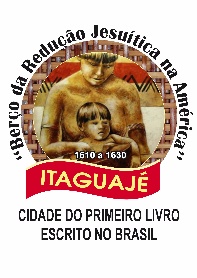 Núcleo Integrado de SaúdeRua Conde Francisco Matarazzo, s/nFone: (44) 3332-1118 – ITAGUAJÉ – PRCEP: 86.670-000Plano Municipal de Contingência paraInfecção Humana pelo novo Coronavírus COVID-19O Plano de Contingência funciona como um planejamento e, por isso, deve ser elaborado na normalidade, quando são definidos os procedimentos, ações e decisões que devem ser tomadas na ocorrência de uma emergência em saúde pública. Por sua vez, na etapa de resposta, tem-se a operacionalização do plano de contingência, quando todo o planejamento feito anteriormente é adaptado à situação real da emergência. 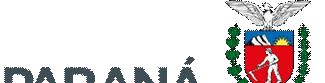 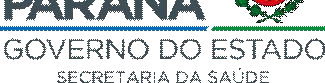 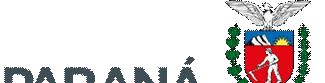 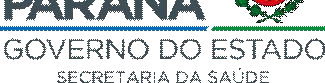 O Município de Itaguajé conta com uma Unidade Básica de Saúde (UBS), um Núcleo Integrado de Saúde (NIS) e Hospital Santa Marcelina. No momento em todas as Unidades encontra-se equipe com médico, enfermeiro e técnico de enfermagem, sendo que a UBS e NIS funcionando das 08:00 às 17:00 hs e o Hospital Santa Marcelina 24 horas.Unidade Básica de Saúde: (44) 3332-1405Rafael Marin Cel: (44) 99911-0097Núcleo Integrado de Saúde: (44) 3332-1118Bianca Amorin Cel: (44) 99102-8170Hospital Santa Marcelina: (44) 3332-1383Edina Cel: (44) 99737-2949Situação 1: Presença de caso suspeito no município 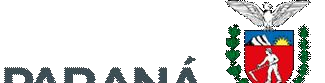 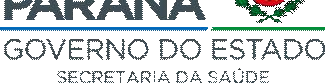 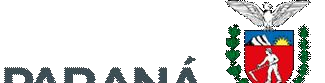 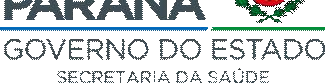 Situação 2: Presença de caso confirmado no município 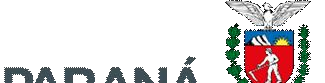 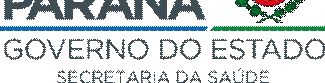 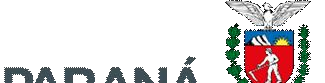 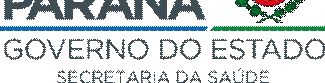 Situação 3: Presença de caso confirmado com transmissão local no município 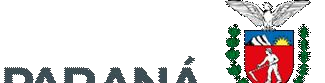 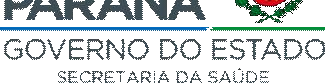 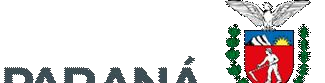 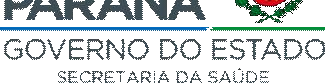 Durante a pandemia resolvemos fechar a UBS (Unidade Básica de Saúde) e concentrar todos os profissionais no NIS (Núcleo Integrado de Saúde), que é maior, despojado de mais espaços e mais entradas e saídas para não misturar a população com sintomas gripais com os demais sintomas, com intuito de diminuir o risco de contaminação do COVID-19.Neste período continuaremos apenas com serviços essências com Pré-Natal e atendimento de Urgência/Emergência e consultas domiciliares em pacientes de risco. Foram suspensas demais atividades, a fim de diminuir o fluxo e a espera de pacientes em nossos serviços. Instalamos tendas nas portas de entrada onde fica nossas ACS, para recepcionar os pacientes e orienta-los, caso haja necessidade de atendimento médico, passa pela triagem com enfermeiros e em seguida passa em atendimento médico. Disponibilizamos uma porta de entrada apenas as Síndromes Gripais, em outra porta de entrada as demais queixas e uma terceira entrada para a demanda de vacinas. Os corredores serão isolados com a finalidade de evitar o transito de pessoas. Para evitar a exposição dos idosos ao COVID-19 na Unidade de Saúde, as vacinas serão administradas nos  domicílios em idosos acima de 60 anos. As referências teóricas a serem seguidas para auxiliar na elaboração do Plano de Contingência Municipal estão contidas nos seguintes links: https://www.saude.gov.br/saude-de-a-z/coronavirus 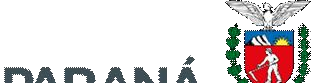 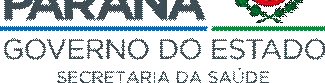 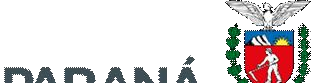 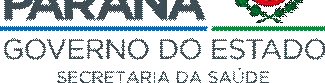 http://www.saude.pr.gov.br/modules/conteudo/conteudo.php?conteudo =3504 http://www.lacen.saude.pr.gov.br/arquivos/File/Manuais/MANUALCOLETALACENR09.pdf Gestão Atividade Ação (como fazer?) Gestão Equipe responsável:Epidemiologia: Enf Bianca G. Amorin Atenção Primaria: Enf Rafael R. MarinHospital Santa Marcelina: EdinaGestão: Fabiana Malezan- Os Insumos serão distribuídos de modo estratégico conforme disponibilidade de estoque.- A divulgação de materiais desenvolvidos (Protocolos, rotinas diárias e guias emergenciais) serão repassados a equipe com urgência. - Em caso de paciente suspeito realizar triagem e classificação de risco, preenchimento de ficha   imediata e comunicar a 15 ª regional para discussão de casos conforme orientação, notificação imediata, isolamento domiciliar.- Porta voz Bianca G. Amorin Enfermeira da EpidemiologiaGestão Garantir insumos estratégicos aos profissionais de saúde envolvidos no atendimento direto aos pacientes com síndromes gripais.Epidemiologia: Enf Bianca G. Amorin Atenção Primaria: Enf Rafael R. MarinHospital Santa Marcelina: EdinaGestão: Fabiana Malezan- Os Insumos serão distribuídos de modo estratégico conforme disponibilidade de estoque.- A divulgação de materiais desenvolvidos (Protocolos, rotinas diárias e guias emergenciais) serão repassados a equipe com urgência. - Em caso de paciente suspeito realizar triagem e classificação de risco, preenchimento de ficha   imediata e comunicar a 15 ª regional para discussão de casos conforme orientação, notificação imediata, isolamento domiciliar.- Porta voz Bianca G. Amorin Enfermeira da EpidemiologiaGestão Detalhar fluxo de atendimento para casos leves, moderados e graves.Epidemiologia: Enf Bianca G. Amorin Atenção Primaria: Enf Rafael R. MarinHospital Santa Marcelina: EdinaGestão: Fabiana Malezan- Os Insumos serão distribuídos de modo estratégico conforme disponibilidade de estoque.- A divulgação de materiais desenvolvidos (Protocolos, rotinas diárias e guias emergenciais) serão repassados a equipe com urgência. - Em caso de paciente suspeito realizar triagem e classificação de risco, preenchimento de ficha   imediata e comunicar a 15 ª regional para discussão de casos conforme orientação, notificação imediata, isolamento domiciliar.- Porta voz Bianca G. Amorin Enfermeira da EpidemiologiaGestão Definir porta-voz que será responsável pela interlocução com veículos de comunicação. Epidemiologia: Enf Bianca G. Amorin Atenção Primaria: Enf Rafael R. MarinHospital Santa Marcelina: EdinaGestão: Fabiana Malezan- Os Insumos serão distribuídos de modo estratégico conforme disponibilidade de estoque.- A divulgação de materiais desenvolvidos (Protocolos, rotinas diárias e guias emergenciais) serão repassados a equipe com urgência. - Em caso de paciente suspeito realizar triagem e classificação de risco, preenchimento de ficha   imediata e comunicar a 15 ª regional para discussão de casos conforme orientação, notificação imediata, isolamento domiciliar.- Porta voz Bianca G. Amorin Enfermeira da EpidemiologiaVigilância Em Saúde Notificar imediatamente a Regional de Saúde - Após identificação do caso suspeito pela equipe de saúde, preencher ficha e entrar em contato com a Enfermeira Bianca, para em seguida discutir caso, e se necessário notificar.- Monitorar a rede de atenção à saúde semanalmente. Vigilância Em Saúde Monitorar e manter registro atualizado dos casos suspeitos. - Após identificação do caso suspeito pela equipe de saúde, preencher ficha e entrar em contato com a Enfermeira Bianca, para em seguida discutir caso, e se necessário notificar.- Monitorar a rede de atenção à saúde semanalmente. Laboratório Elaborar fluxo de local de coleta e encaminhamento de amostra de exame (seguir as orientações do manual de coleta e envio de amostra ao LEPAC) - Até o momento não há fluxo para coleta de exames.- Avaliando possível parceria com laboratórios privados e parceria com LEPAC.AssistênciaGarantir acolhimento, reconhecimento precoce e controle de caso suspeito -Garantir o acolhimento e reconhecimento precoce dos casos suspeitos através das equipes da APS seguindo protocolo de manejo clinico do novo Coronavírus.- Definir fluxograma e protocolos de rotinas para os atendimentos.- Conscientizar a equipe sobre a importância da notificação imediata de casos suspeitos para Síndromes Gripais e COVID-19.- A equipe de APS irá monitorar e orientar os casos suspeitos leves, em isolamento domiciliar por 10 dias.- Monitorar e atualizar os protocolos de atendimentos a rede de atenção à saúde semanalmente. - Divulgação em rádios, redes sociais, igrejas e associações locais, através de folder educativo sobre as medidas de prevenção e controle da propagação do novo vírus COVID-19.- Motorista de plantão para buscar na residência, os pacientes que não tiverem condições de chegar as unidades de saúde.- Após estabilização do quadro clínico do paciente na unidade de saúde, ficará disponível uma ambulância, um motorista, um enfermeiro e um técnico de enfermagem para o transporte do paciente para referência conforme regulação do SAMU.AssistênciaNotificar imediatamente -Garantir o acolhimento e reconhecimento precoce dos casos suspeitos através das equipes da APS seguindo protocolo de manejo clinico do novo Coronavírus.- Definir fluxograma e protocolos de rotinas para os atendimentos.- Conscientizar a equipe sobre a importância da notificação imediata de casos suspeitos para Síndromes Gripais e COVID-19.- A equipe de APS irá monitorar e orientar os casos suspeitos leves, em isolamento domiciliar por 10 dias.- Monitorar e atualizar os protocolos de atendimentos a rede de atenção à saúde semanalmente. - Divulgação em rádios, redes sociais, igrejas e associações locais, através de folder educativo sobre as medidas de prevenção e controle da propagação do novo vírus COVID-19.- Motorista de plantão para buscar na residência, os pacientes que não tiverem condições de chegar as unidades de saúde.- Após estabilização do quadro clínico do paciente na unidade de saúde, ficará disponível uma ambulância, um motorista, um enfermeiro e um técnico de enfermagem para o transporte do paciente para referência conforme regulação do SAMU.AssistênciaOrganização do fluxo de atendimento para casos suspeitos, priorizando o isolamento domiciliar nos casos leves-Garantir o acolhimento e reconhecimento precoce dos casos suspeitos através das equipes da APS seguindo protocolo de manejo clinico do novo Coronavírus.- Definir fluxograma e protocolos de rotinas para os atendimentos.- Conscientizar a equipe sobre a importância da notificação imediata de casos suspeitos para Síndromes Gripais e COVID-19.- A equipe de APS irá monitorar e orientar os casos suspeitos leves, em isolamento domiciliar por 10 dias.- Monitorar e atualizar os protocolos de atendimentos a rede de atenção à saúde semanalmente. - Divulgação em rádios, redes sociais, igrejas e associações locais, através de folder educativo sobre as medidas de prevenção e controle da propagação do novo vírus COVID-19.- Motorista de plantão para buscar na residência, os pacientes que não tiverem condições de chegar as unidades de saúde.- Após estabilização do quadro clínico do paciente na unidade de saúde, ficará disponível uma ambulância, um motorista, um enfermeiro e um técnico de enfermagem para o transporte do paciente para referência conforme regulação do SAMU.AssistênciaOrientar os profissionais dos serviçosde saúde e a população sobre as medidas individuais e coletivas de prevenção e controle para o COVID-19.-Garantir o acolhimento e reconhecimento precoce dos casos suspeitos através das equipes da APS seguindo protocolo de manejo clinico do novo Coronavírus.- Definir fluxograma e protocolos de rotinas para os atendimentos.- Conscientizar a equipe sobre a importância da notificação imediata de casos suspeitos para Síndromes Gripais e COVID-19.- A equipe de APS irá monitorar e orientar os casos suspeitos leves, em isolamento domiciliar por 10 dias.- Monitorar e atualizar os protocolos de atendimentos a rede de atenção à saúde semanalmente. - Divulgação em rádios, redes sociais, igrejas e associações locais, através de folder educativo sobre as medidas de prevenção e controle da propagação do novo vírus COVID-19.- Motorista de plantão para buscar na residência, os pacientes que não tiverem condições de chegar as unidades de saúde.- Após estabilização do quadro clínico do paciente na unidade de saúde, ficará disponível uma ambulância, um motorista, um enfermeiro e um técnico de enfermagem para o transporte do paciente para referência conforme regulação do SAMU.AssistênciaElaborar fluxo de transporte pré-hospitalar e inter-hospitalar para itinerários do paciente nos casos moderado e graves. -Garantir o acolhimento e reconhecimento precoce dos casos suspeitos através das equipes da APS seguindo protocolo de manejo clinico do novo Coronavírus.- Definir fluxograma e protocolos de rotinas para os atendimentos.- Conscientizar a equipe sobre a importância da notificação imediata de casos suspeitos para Síndromes Gripais e COVID-19.- A equipe de APS irá monitorar e orientar os casos suspeitos leves, em isolamento domiciliar por 10 dias.- Monitorar e atualizar os protocolos de atendimentos a rede de atenção à saúde semanalmente. - Divulgação em rádios, redes sociais, igrejas e associações locais, através de folder educativo sobre as medidas de prevenção e controle da propagação do novo vírus COVID-19.- Motorista de plantão para buscar na residência, os pacientes que não tiverem condições de chegar as unidades de saúde.- Após estabilização do quadro clínico do paciente na unidade de saúde, ficará disponível uma ambulância, um motorista, um enfermeiro e um técnico de enfermagem para o transporte do paciente para referência conforme regulação do SAMU.Gestão Atividade Ação (como fazer?) Gestão Indicar 	referência 	municipal 	para contato.  Epidemiologia: Enf Bianca G. AmorinAtenção Primaria: Enf Rafael R. MarinHospital Santa Marcelina: EdinaGestão: Fabiana Malezan- O estoque será garantido de modo estratégico para os casos suspeitos e confirmados para o novo vírus.- A divulgação de materiais desenvolvidos (Protocolos, rotinas diárias e guias emergenciais) serão repassados a equipe com urgência. - Em caso de paciente confirmado realizar triagem e classificação de risco, manter em isolamento domiciliar nos casos leves e moderados e encaminhar os casos graves, além de notificação imediata e comunicar a 15 ª regional.Gestão  Garantir insumos estratégicos.  Epidemiologia: Enf Bianca G. AmorinAtenção Primaria: Enf Rafael R. MarinHospital Santa Marcelina: EdinaGestão: Fabiana Malezan- O estoque será garantido de modo estratégico para os casos suspeitos e confirmados para o novo vírus.- A divulgação de materiais desenvolvidos (Protocolos, rotinas diárias e guias emergenciais) serão repassados a equipe com urgência. - Em caso de paciente confirmado realizar triagem e classificação de risco, manter em isolamento domiciliar nos casos leves e moderados e encaminhar os casos graves, além de notificação imediata e comunicar a 15 ª regional.Gestão Detalhar fluxo de atendimento para casos leves, moderados e graves de casos confirmados. Epidemiologia: Enf Bianca G. AmorinAtenção Primaria: Enf Rafael R. MarinHospital Santa Marcelina: EdinaGestão: Fabiana Malezan- O estoque será garantido de modo estratégico para os casos suspeitos e confirmados para o novo vírus.- A divulgação de materiais desenvolvidos (Protocolos, rotinas diárias e guias emergenciais) serão repassados a equipe com urgência. - Em caso de paciente confirmado realizar triagem e classificação de risco, manter em isolamento domiciliar nos casos leves e moderados e encaminhar os casos graves, além de notificação imediata e comunicar a 15 ª regional.Porta voz Bianca G. Amorin Enfermeira da EpidemiologiaDefinir porta-voz que será responsável pela interlocução com veículos de comunicação. Porta voz Bianca G. Amorin Enfermeira da EpidemiologiaVigilância Em Saúde Notificar imediatamente a Regional de Saúde. - Reforçar a importância da comunicação e notificação imediata de casos suspeitos confirmados para o novo vírus.- Monitorar os pacientes confirmados a cada 48hs por visita domiciliar ou telefone.- Orientar todos os comunicantes quantos as medidas prevenção como lavagem das mãos e uso de utensílios pessoais.Vigilância Em Saúde Monitorar e manter registro atualizado dos casos suspeitos e confirmados. - Reforçar a importância da comunicação e notificação imediata de casos suspeitos confirmados para o novo vírus.- Monitorar os pacientes confirmados a cada 48hs por visita domiciliar ou telefone.- Orientar todos os comunicantes quantos as medidas prevenção como lavagem das mãos e uso de utensílios pessoais.Vigilância Em Saúde Monitorar e manter registro atualizado dos contatos próximos. - Reforçar a importância da comunicação e notificação imediata de casos suspeitos confirmados para o novo vírus.- Monitorar os pacientes confirmados a cada 48hs por visita domiciliar ou telefone.- Orientar todos os comunicantes quantos as medidas prevenção como lavagem das mãos e uso de utensílios pessoais.Laboratório Elaborar fluxo de local de coleta e encaminhamento de amostra de exame (seguir as orientações do manual de coleta e envio de amostra ao LACEN).  - Até o momento não há fluxo para coleta de exames.- Avaliando possível parceria com laboratório privado e parceria com LEPACGarantir acolhimento, reconhecimento precoce e controle de caso suspeito e confirmado. - Garantir o acolhimento e reconhecimento precoce, através da equipe da APS com monitoramento dos casos suspeitos e confirmados.- Reforçar a importância da comunicação e notificação imediata de casos suspeitos e confirmados para o novo COVID-19.- A equipe de APS irá monitorar e orientar os casos suspeitos leves, em isolamento domiciliar.- Monitorar e atualizar os protocolos de atendimentos a rede de atenção à saúde semanalmente. Notificar imediatamente o caso suspeito.- Garantir o acolhimento e reconhecimento precoce, através da equipe da APS com monitoramento dos casos suspeitos e confirmados.- Reforçar a importância da comunicação e notificação imediata de casos suspeitos e confirmados para o novo COVID-19.- A equipe de APS irá monitorar e orientar os casos suspeitos leves, em isolamento domiciliar.- Monitorar e atualizar os protocolos de atendimentos a rede de atenção à saúde semanalmente. Organização do fluxo de atendimento para casos suspeitos e confirmados, priorizando o isolamento domiciliar nos casos leves.- Garantir o acolhimento e reconhecimento precoce, através da equipe da APS com monitoramento dos casos suspeitos e confirmados.- Reforçar a importância da comunicação e notificação imediata de casos suspeitos e confirmados para o novo COVID-19.- A equipe de APS irá monitorar e orientar os casos suspeitos leves, em isolamento domiciliar.- Monitorar e atualizar os protocolos de atendimentos a rede de atenção à saúde semanalmente. Assistência Orientar os profissionais dos serviços de saúde e a população sobre as medidas individuais e coletivas de prevenção e controle para o COVID-19.  - Divulgação em rádios, redes sociais, igrejas e associações locais, sobre as medidas de prevenção e controle.- Motorista de plantão para buscar na residência, os pacientes que não tiverem condições de chegar as unidades de saúde.- Após estabilização do quadro clínico do paciente na unidade de saúde, ficará disponível uma ambulância, um motorista, um enfermeiro e um técnico de enfermagem para o transporte do paciente para referência conforme regulação do SAMU.Assistência Elaborar fluxo de transporte pré-hospitalar e inter-hospitalar para - Divulgação em rádios, redes sociais, igrejas e associações locais, sobre as medidas de prevenção e controle.- Motorista de plantão para buscar na residência, os pacientes que não tiverem condições de chegar as unidades de saúde.- Após estabilização do quadro clínico do paciente na unidade de saúde, ficará disponível uma ambulância, um motorista, um enfermeiro e um técnico de enfermagem para o transporte do paciente para referência conforme regulação do SAMU.Assistência Itinerários do paciente nos casos moderado e graves.  - Pacientes confirmados que apresentarem a forma moderada ou grave deverão sem encaminhados ao serviço de referencia (Hospital Santa Clara ou Hospital Universitário de Maringá).Gestão Atividade Ação (como fazer?) Gestão Indicar 	referência 	municipal 	para contato. Epidemiologia: Enf Bianca G. AmorinAtenção Primaria: Enf Rafael R. MarinHospital Santa Marcelina: EdinaGestão: Fabiana Malezan - O estoque será garantido de modo estratégico para os casos suspeitos e confirmados para o novo COVID-19.- A divulgação de materiais desenvolvidos (Protocolos, rotinas diárias e guias emergenciais) serão repassados a equipe com urgência e atualizados conforme necessidade. - Em caso de paciente confirmado realizar triagem e classificação de risco, manter em isolamento domiciliar nos casos leves e moderados e encaminhar os casos graves, além de notificação imediata e comunicar a 15 ª regional.- Porta voz Bianca G. Amorin Enfermeira da Epidemiologia.Gestão Garantir insumos estratégicos. Epidemiologia: Enf Bianca G. AmorinAtenção Primaria: Enf Rafael R. MarinHospital Santa Marcelina: EdinaGestão: Fabiana Malezan - O estoque será garantido de modo estratégico para os casos suspeitos e confirmados para o novo COVID-19.- A divulgação de materiais desenvolvidos (Protocolos, rotinas diárias e guias emergenciais) serão repassados a equipe com urgência e atualizados conforme necessidade. - Em caso de paciente confirmado realizar triagem e classificação de risco, manter em isolamento domiciliar nos casos leves e moderados e encaminhar os casos graves, além de notificação imediata e comunicar a 15 ª regional.- Porta voz Bianca G. Amorin Enfermeira da Epidemiologia.Gestão Detalhar fluxo de atendimento para casos leves, moderados e graves. Epidemiologia: Enf Bianca G. AmorinAtenção Primaria: Enf Rafael R. MarinHospital Santa Marcelina: EdinaGestão: Fabiana Malezan - O estoque será garantido de modo estratégico para os casos suspeitos e confirmados para o novo COVID-19.- A divulgação de materiais desenvolvidos (Protocolos, rotinas diárias e guias emergenciais) serão repassados a equipe com urgência e atualizados conforme necessidade. - Em caso de paciente confirmado realizar triagem e classificação de risco, manter em isolamento domiciliar nos casos leves e moderados e encaminhar os casos graves, além de notificação imediata e comunicar a 15 ª regional.- Porta voz Bianca G. Amorin Enfermeira da Epidemiologia.Gestão Definir porta-voz que será responsável pela interlocução com veículos de comunicação. Epidemiologia: Enf Bianca G. AmorinAtenção Primaria: Enf Rafael R. MarinHospital Santa Marcelina: EdinaGestão: Fabiana Malezan - O estoque será garantido de modo estratégico para os casos suspeitos e confirmados para o novo COVID-19.- A divulgação de materiais desenvolvidos (Protocolos, rotinas diárias e guias emergenciais) serão repassados a equipe com urgência e atualizados conforme necessidade. - Em caso de paciente confirmado realizar triagem e classificação de risco, manter em isolamento domiciliar nos casos leves e moderados e encaminhar os casos graves, além de notificação imediata e comunicar a 15 ª regional.- Porta voz Bianca G. Amorin Enfermeira da Epidemiologia.Vigilância Em Saúde Notificar imediatamente a Regional de Saúde. - Reforçar a importância da comunicação e notificação imediata de casos suspeitos confirmados para o novo vírus.- Monitorar os pacientes confirmados a cada 48hs por visita domiciliar ou telefone.- Orientar todos os comunicantes quantos as medidas prevenção como lavagem das mãos e uso de utensílios pessoais.- Manter em isolamento os comunicantes que forem diagnosticados com novo COVID-19 e acompanhamento a cada 48hs.Vigilância Em Saúde Monitorar e manter registro atualizado dos casos suspeitos e confirmados. - Reforçar a importância da comunicação e notificação imediata de casos suspeitos confirmados para o novo vírus.- Monitorar os pacientes confirmados a cada 48hs por visita domiciliar ou telefone.- Orientar todos os comunicantes quantos as medidas prevenção como lavagem das mãos e uso de utensílios pessoais.- Manter em isolamento os comunicantes que forem diagnosticados com novo COVID-19 e acompanhamento a cada 48hs.Vigilância Em Saúde Monitorar e manter registro atualizado dos contatos próximos. - Reforçar a importância da comunicação e notificação imediata de casos suspeitos confirmados para o novo vírus.- Monitorar os pacientes confirmados a cada 48hs por visita domiciliar ou telefone.- Orientar todos os comunicantes quantos as medidas prevenção como lavagem das mãos e uso de utensílios pessoais.- Manter em isolamento os comunicantes que forem diagnosticados com novo COVID-19 e acompanhamento a cada 48hs.Laboratório Elaborar fluxo de local de coleta e encaminhamento de amostra de exame (seguir as orientações do manual de coleta e envio de amostra ao LACEN).  - Até o momento não há fluxo para coleta de exames.- Avaliando possível parceria com laboratório privado e parceria com LEPACAssistência Garantir acolhimento, reconhecimento precoce e controle de caso suspeito e confirmado.- Garantir o acolhimento e reconhecimento precoce, através da equipe da APS com monitoramento dos casos suspeitos e confirmados.- Reforçar a importância da comunicação e notificação imediata de casos suspeitos e confirmados para o novo COVID-19.- A equipe de APS irá monitorar e orientar os casos suspeitos leves, em isolamento domiciliar.- Monitorar e atualizar os protocolos de atendimentos a rede de atenção à saúde semanalmente. - Divulgação em rádios, redes sociais, igrejas e associações locais, sobre as medidas de prevenção e controle.- Motorista de plantão para buscar na residência, os pacientes que não tiverem condições de chegar as unidades de saúde.- Após estabilização do quadro clínico do paciente na unidade de saúde, ficará disponível uma ambulância, um motorista, um enfermeiro e um técnico de enfermagem para o transporte do paciente para referência conforme regulação do SAMU.Assistência Notificar 	imediatamente 	o 	caso suspeito. - Garantir o acolhimento e reconhecimento precoce, através da equipe da APS com monitoramento dos casos suspeitos e confirmados.- Reforçar a importância da comunicação e notificação imediata de casos suspeitos e confirmados para o novo COVID-19.- A equipe de APS irá monitorar e orientar os casos suspeitos leves, em isolamento domiciliar.- Monitorar e atualizar os protocolos de atendimentos a rede de atenção à saúde semanalmente. - Divulgação em rádios, redes sociais, igrejas e associações locais, sobre as medidas de prevenção e controle.- Motorista de plantão para buscar na residência, os pacientes que não tiverem condições de chegar as unidades de saúde.- Após estabilização do quadro clínico do paciente na unidade de saúde, ficará disponível uma ambulância, um motorista, um enfermeiro e um técnico de enfermagem para o transporte do paciente para referência conforme regulação do SAMU.Assistência Organização do fluxo de atendimento para casos suspeitos e confirmados, priorizando o isolamento domiciliar nos casos leves. - Garantir o acolhimento e reconhecimento precoce, através da equipe da APS com monitoramento dos casos suspeitos e confirmados.- Reforçar a importância da comunicação e notificação imediata de casos suspeitos e confirmados para o novo COVID-19.- A equipe de APS irá monitorar e orientar os casos suspeitos leves, em isolamento domiciliar.- Monitorar e atualizar os protocolos de atendimentos a rede de atenção à saúde semanalmente. - Divulgação em rádios, redes sociais, igrejas e associações locais, sobre as medidas de prevenção e controle.- Motorista de plantão para buscar na residência, os pacientes que não tiverem condições de chegar as unidades de saúde.- Após estabilização do quadro clínico do paciente na unidade de saúde, ficará disponível uma ambulância, um motorista, um enfermeiro e um técnico de enfermagem para o transporte do paciente para referência conforme regulação do SAMU.Assistência Orientar os profissionais dos serviços de saúde e a população sobre as medidas individuais e coletivas de prevenção e controle para o COVID-19.  - Garantir o acolhimento e reconhecimento precoce, através da equipe da APS com monitoramento dos casos suspeitos e confirmados.- Reforçar a importância da comunicação e notificação imediata de casos suspeitos e confirmados para o novo COVID-19.- A equipe de APS irá monitorar e orientar os casos suspeitos leves, em isolamento domiciliar.- Monitorar e atualizar os protocolos de atendimentos a rede de atenção à saúde semanalmente. - Divulgação em rádios, redes sociais, igrejas e associações locais, sobre as medidas de prevenção e controle.- Motorista de plantão para buscar na residência, os pacientes que não tiverem condições de chegar as unidades de saúde.- Após estabilização do quadro clínico do paciente na unidade de saúde, ficará disponível uma ambulância, um motorista, um enfermeiro e um técnico de enfermagem para o transporte do paciente para referência conforme regulação do SAMU.Assistência Elaborar fluxo de transporte pré-hospitalar e inter-hospitalar para itinerários do paciente nos casos moderado e graves.  - Garantir o acolhimento e reconhecimento precoce, através da equipe da APS com monitoramento dos casos suspeitos e confirmados.- Reforçar a importância da comunicação e notificação imediata de casos suspeitos e confirmados para o novo COVID-19.- A equipe de APS irá monitorar e orientar os casos suspeitos leves, em isolamento domiciliar.- Monitorar e atualizar os protocolos de atendimentos a rede de atenção à saúde semanalmente. - Divulgação em rádios, redes sociais, igrejas e associações locais, sobre as medidas de prevenção e controle.- Motorista de plantão para buscar na residência, os pacientes que não tiverem condições de chegar as unidades de saúde.- Após estabilização do quadro clínico do paciente na unidade de saúde, ficará disponível uma ambulância, um motorista, um enfermeiro e um técnico de enfermagem para o transporte do paciente para referência conforme regulação do SAMU.